Directions / Wegbeschrijving: Kazerne Panquin U vindt ons in Kazerne Panquin in Tervuren centrum achter de kerk: Ingang door het ijzeren hek tussen Klarastraat en Duisburgsesteenweg, ga recht door en volg het gebouw rechts naar ingang C, ofIngang van het park door de ijzerhek naar links tegenover de St Hubertuskapel in de Kastanjedreef, ingang C in het gebouw op uw linker kantVous pouvez nous trouver dans la Kazerne Panquin au centre de Tervuren, derrière l’église: L’entrée se situe au niveau de la clôture métallique entre la Klarastraat et la Duisburgsesteenweg, continuez tout droit et puis suivez le bâtiment à la droite jusqu’à l’entrée C, ouL’entrée se situe au niveau de la clôture métallique à gauche, en face de la chapelle St Hubertus sur le Kastanjedreef, entrée C dans le bâtiment à votre gaucheYou find us in the Kazerne Panquin in Tervuren center behind the church: Entrance through the iron gates between Klarastraat and Duisburgsesteenweg, continue straight on and then follow the building to the right to entrance C, orEntrance from the park through the iron gates to the left opposite the St Hubertus chapel in Kastanjedreef, entrance C in the building to the left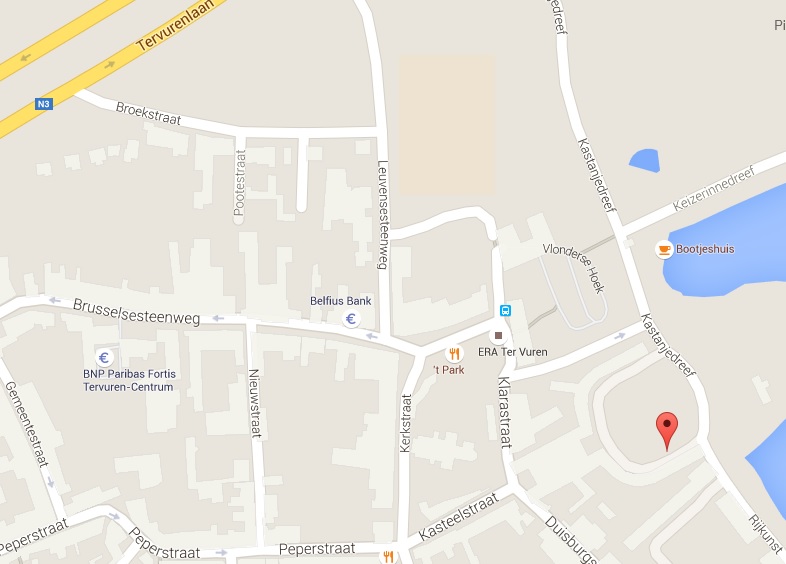 